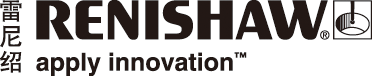 OPTiMUM™钻石测针产品系列即将亮相EMO 20192019年汉诺威欧洲机床展 (EMO 2019) 将于9月16日至21日举办，届时精密工程和制造技术领域的跨国公司雷尼绍将展示其全新OPTiMUM™钻石测针产品系列。OPTiMUM钻石测针产品系列专为需要使用耐磨测针的测量应用开发。钻石涂层测球的最大特点是，在扫描粗糙的材料或软合金时，可保持自身圆度，且不受材料“粘附”或过早磨损的影响。钻石测针具有诸多优点，包括使用寿命延长、减少因重新校准和检查导致的停机时间等。OPTiMUM钻石涂层测针可配多种螺纹尺寸和测杆材料，球体尺寸从1.5 mm至最大8 mm不等，根据客户要求进行生产，以适合具体应用。OPTiMUM系列测针可满足扫描应用中不断增长的高性能和高速度需求，同时该产品系列具有市场领先的供货能力和极具竞争力的价格。雷尼绍测针和夹具产品部总经理Kevin Gani解释道：“在大多数检测应用中，测针的选择至关重要。工件特征测量、检测时间以及测头性能均受到所选测针的影响。在生产测量用测针方面，雷尼绍拥有40多年的经验。面对全球客户日益增长的需求，我们非常自豪地发布全新OPTiMUM钻石测针产品系列。”雷尼绍的测针产品系列种类丰富、规格齐全，我们的内部设计团队还可针对严苛的检测要求开发独特的定制解决方案。欢迎在EMO 2019展会上莅临雷尼绍展台或访问www.renishaw.com.cn/styli，详细了解OPTiMUM钻石测针。详情请访问www.renishaw.com.cn/styli-完-关于雷尼绍雷尼绍是世界领先的工程科技公司之一，在精密测量和医疗保健领域拥有专业技术。公司向众多行业和领域提供产品和服务 — 从飞机引擎、风力涡轮发电机制造，到口腔和脑外科医疗设备等。此外，它还在全球增材制造（也称3D打印）领域居领导地位，是英国唯一一家设计和制造工业用增材制造设备（通过金属粉末“打印”零件）的公司。雷尼绍集团目前在36个国家/地区设有80个分支机构，员工逾5,000人，其中3,000余名员工在英国本土工作。公司的大部分研发和制造均在英国本土进行，在截至2018年6月的2018财年，雷尼绍实现了
6.115亿英镑的销售额，其中95%来自出口业务。公司最大的市场为中国、美国、德国和日本。了解详细产品信息，请访问雷尼绍网站：www.renishaw.com.cn关注雷尼绍官方微信（雷尼绍中国），随时掌握相关前沿资讯：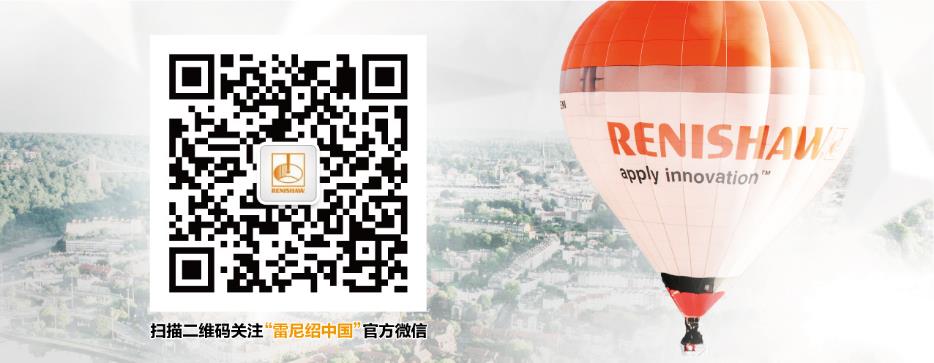 